伝統文化「茶道」を通して、「おじぎの仕方」「姿勢」「言葉づかい」など、礼儀作法やおもてなしの心を学んでみませんか？日　　時 ： 毎月第４土曜日　１０時～１２時　　　　　　（５、６、７、９、10、11、２の各月　全７回）　　　　　　※ 上記のほか、８月 座禅会、１月 初釜を予定しています。　　　場　　所 ： 越前市ふるさとギャラリー叔羅　茶室　　　　　　　　　（〒915-0847　越前市東千福町17-17　紫式部公園東隣）対　　象 ： 小中高生　（小学生対象教室と中高生対象教室にわけて稽古します）　　　　　　※ 教室までの送迎はご父兄でお願い致します。講　　師 ： 茶道裏千家　佐々木　宗周（さなゑ） 先生参 加 費 ： 500円/月(お茶･お菓子代を含む　前期４回分を前納)持 ち 物 ： 白い靴下　　　　　　※ ２回目以降には、ふくさ・こぶくさ・扇子などが必要になります。　　　　　　　 自宅にある方はご持参下さい。なお、お持ちでない方は叔羅で まとめて一括注文いたします。（別途2,000円程度かかります）主　　催 ： 公益財団法人 越前市文化振興・施設管理事業団　　　　後　　援 ： 越前市教育委員会　福井新聞社申　　込 ： ５月10日（金）まで　申込書を叔羅へ直接持参、郵送又は、メール（g-shikura@gh.ttn.ne.jp）にて送付してください問 合 せ ： 越前市ふるさとギャラリー叔羅　Tel 23-5８１１（月曜休館）申込み用紙申込者申込者申込者申込者申込者申込者ふりがな男氏　　名女                                     小学校・中学校・高校                                     小学校・中学校・高校                                     小学校・中学校・高校                                     小学校・中学校・高校　　　　　　　　　　　　　　年生　　　　　　　　　　　　　　年生保護者保護者保護者保護者保護者保護者ふりがな氏　　名続　　柄送　迎・保護者等が送迎　　　　　　・本人自身で通う・保護者等が送迎　　　　　　・本人自身で通う・保護者等が送迎　　　　　　・本人自身で通う住　　所　〒　　　　-　〒　　　　-　〒　　　　-　〒　　　　-　〒　　　　-住　　所                 ( 市  ・町　）　　　　　　　　　　　　　　町                 ( 市  ・町　）　　　　　　　　　　　　　　町                 ( 市  ・町　）　　　　　　　　　　　　　　町                 ( 市  ・町　）　　　　　　　　　　　　　　町                 ( 市  ・町　）　　　　　　　　　　　　　　町緊 　急連絡先自宅自宅メールアドレスメールアドレスメールアドレス緊 　急連絡先携帯携帯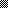 